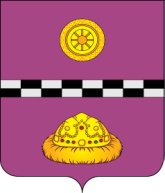 ПОСТАНОВЛЕНИЕот 19 июля 2018 г.                                                                                                                  № 280Об утверждении схем водоснабжения и водоотведения   В соответствии Федеральным законом от 07.12.2011г N 416-ФЗ "О водоснабжении и водоотведении", Федеральным законом № 485-ФЗ от 29.12.2014г. “О внесении изменений в отдельные законодательные акты Российской Федерации по вопросам перераспределения полномочий между органами местного самоуправления и органами государственной власти субъекта Российской Федерации”ПОСТАНОВЛЯЮ: 1. Утвердить схему водоснабжения и водоотведения сельского поселения «Шошка» согласно приложению № 1 к настоящему постановлению.2.  Утвердить схему водоснабжения и водоотведения сельского поселения «Иоссер» согласно приложению № 2 к настоящему постановлению.3. Утвердить схему водоснабжения и водоотведения сельского поселения «Чиньяворык» согласно приложению № 3 к настоящему постановлению.4.  Опубликовать настоящее постановление на официальном сайте администрации              муниципального района «Княжпогостский» (www.mrk11.ru).5.  Контроль за выполнением настоящего постановления возложить на заместителя руководителя администрации муниципального района «Княжпогостский», курирующего вопросы жилищно – коммунального хозяйства.6. Настоящее постановление вступает в силу после официального опубликования.Руководитель администрации                                                                                         В.И. Ивочкин